Order of Worshipthe Invitation and gatheringL: 	On this 5th Lord’s day of Lent, we gather to worship God who sent His Son to be our Saviour. As He journeyed to the Cross, His life has become our example to follow. We continue to sing his praises and pledge to become His disciples. Introit:	“Lord, I Lift You Name On High” 	- Saxthorpe ChoristersCALL TO WORSHIPL: 	The Lord is making a new covenant with the people of God.  C:	Here in this place, Christ writes the law of love on our hearts. L:	We are children of the living God. ALL:	Together, let us worship the Lord of Love!Opening Hymn: “Praise Him! Praise Him! Jesus…Redeemer” [# 55 VIP]	PRAYER OF ADORATIONL.	Lord God Almighty, King of glory and love eternal, you are worthy at all times to receive glory, honour and praise.  Nothing exceeds your power, nothing is too great for you to do. Nothing too good for you to give; Infinite is your might; boundless your love; limitless your grace, glorious your saving name. we praise you for the privilege of knowing you and being transformed into your likeness. Without you we would be lost. So Lord God, we have no choice but to worship you and acknowledge that you alone are to be worshipped. All glory, honour, dominion and power belongs to you now and for ever. Amen.PRAYER OF CONFESSION (Silent Confession)L.	O Lord! Try as We Might, We Cannot Comprehend. We know Easter is coming soon and while we anxiously wait to celebrate your triumphant victory over sin and death, there are still difficult days between now and then. There is nothing perfect about us, yet you beckon us with hands that soon will be scarred by betrayal, greed, selfishness, pettiness, pride, and apathy. You see us and our imperfections with compassionate and patient eyes as we struggle to rid our lives of all the worldly things that distort, distract, and entangle us. As the cross looms ahead, our eyes and our focus are on you and you alone for our redemption and salvation, in Jesus Name we pray. Amen.Confessional Hymn “O the Bitter Shame and Sorrow…” [# 91 VIP]ALL:	Forgive us O Lord for our wickedness and help us to become more and more like you through Christ, our Lord. Amen.WORDS OF ASSURANCE: L.	In Christ, God was reconciling the world to himself, not counting our trespasses against Him, and entrusting the message of reconciliation to us. Hear then Christ's word of grace, 'Your sins are forgiven' C:	Thanks be to GodChildren and Youth Focus:		- Bro. Victor McSweeneyTestimony			- Sis. Denise MullingsSong: “Your Grace and Mercy…”	- Saxthorpe ChoristersMINISTRY OF THE WORDCollect: ALL:	Gracious Father, you gave up your Son out of love for the world: lead us to ponder the mysteries of his passion, that we may know eternal peace through the shedding of our Saviour's blood, Jesus Christ our Lord who is alive and reigns with you, in the unity of the Holy Spirit, one God, now and for ever. Amen.Old Testament: Jeremiah 31: 31 – 34   - Sis. Denise MullingsResponsive Reading: Psalm 51: 1 - 12 
 		Led by: Rev’d Claude Samuels(Superintendent Minister, Portmore Circuit)L: 	1 Have mercy on me, O God,
    according to your steadfast love;
according to your abundant mercy
    blot out my transgressions. C:	2 Wash me thoroughly from my iniquity,
    and cleanse me from my sin. L: 	3 For I know my transgressions,
    and my sin is ever before me. C:	4 Against you, you alone, have I sinned,
    and done what is evil in your sight,
so that you are justified in your sentence
    and blameless when you pass judgment. L: 	5 Indeed, I was born guilty,
    a sinner when my mother conceived me. C:	6 You desire truth in the inward being;
    therefore teach me wisdom in my secret heart. L: 	7 Purge me with hyssop, and I shall be clean;
    wash me, and I shall be whiter than snow. C:	8 Let me hear joy and gladness;
    let the bones that you have crushed rejoice. L: 	9 Hide your face from my sins,
    and blot out all my iniquities. C:	10 Create in me a clean heart, O God,
    and put a new and right spirit within me. L: 	11 Do not cast me away from your presence,
    and do not take your holy spirit from me. C:	12 Restore to me the joy of your salvation,
    and sustain in me a willing spirit.The Gloria ALL:	Glory be to the Father and to the Son and to the Holy Spirit.  As it was in the beginning, is now and ever shall be, world without end. Amen.			Epistle: Hebrews 5: 5 – 10 		-  Bro. Victor McSweeneySONG: “Open Our Eyes Lord…”Gospel:  John 12: 20 – 33 		- Rev’d Bosworth A. J.  Mullings		   Superintendent Minister,
		   Coke Circuit
Sermon		- Rev’d Bosworth A. J.  Mullings				  Superintendent Minister,
		   		  Coke CircuitCall to Commitment Solo: “Give Me Jesus”		- Mr. John Findlay 
  				   (Vimeo Presentation)Announcements		Offering and DedicationIntercessory Prayer:	L:	Let us pray:
Gracious God our Heavenly Father, make your ways known upon the earth and your saving power among all peoples. Renew your Church in holiness and help us to serve you with joy.  

Guide the leaders of this and every nation, that justice may prevail throughout the world. Let not the needy be forgotten, nor the hope of the poor be taken away, nor the sick healed. 
Make us instruments of your peace and let us experience the joy of your presence. Let your glory be over all the earth.
O Lord God, you hold both heaven and earth in your hands.
Let your great love shine on the waste of our anger and sorrow, and give peace to your Church; peace among nations; peace in our communities, our homes, and in our hearts so that the whole world will be filled with the power of your reconciling love. All these things we ask in the Name of Jesus Christ our Lord and Saviour. Amen. The Lord’s Prayer (Traditional) – (Sung)Hymn “I Am the Way, the King of the Victory…” [# 46 VIP]	BENEDICTION L:	God is writing a new covenant on our hearts. God will be our God and we will be God’s people. No longer shall we teach one another, or say to each other, “Know the Lord.” For we shall all know God. In the name of GOD, the Source of Life, the Word of Truth, and the Spirit of Love. Amen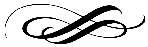 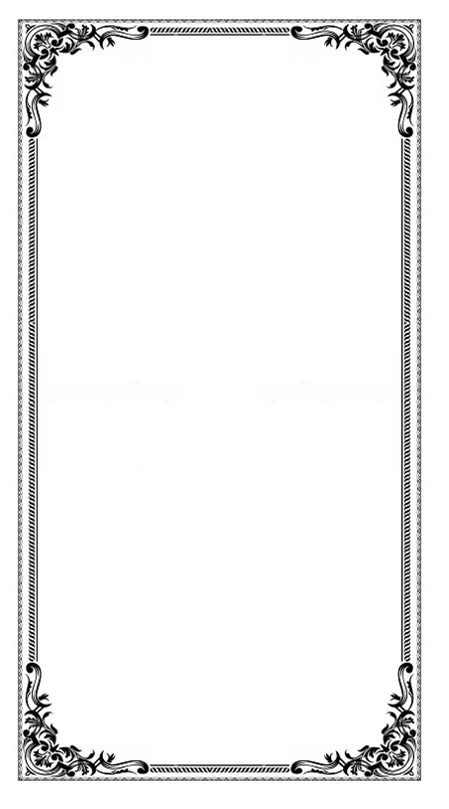 The Methodist Church in the Caribbean 
and the Americas (MCCA)Jamaica DistrictDISTRICT THEME:“Spreading Scriptural Holiness to Reform the Nation…Beginning with Me”Sub Theme “Caring for the Body, Mind and Soul as we serve the present age”METHODIST VOICES IN WORD AND SONGTELEVISION MINISTRY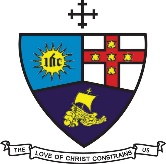 DIVINE WORSHIP Fifth Lord’s Day of LentSunday, March 21, 2021Officiating Clergy:Preacher: 	Rev’d Bosworth A. J. Mullings	(Superintendent Minister, Coke Circuit)Liturgist:  	Rev’d Claude Samuels(Superintendent Minister, Portmore Circuit)Organist:		Sis. Melrose Davies	Choristers:	Sis. Yvonne Brown
			Sis. Lucette Cargill		Sis. Valerie Hinds		Sis. Marie Miller		Sis. Yvonne Patterson		Bro. David Darlington
			   District Bishop:       Rev’d Christine Gooden Benguche   District Secretary:  Rev’d Dr. Wayneford McFarlane  A warm welcome to all worshippers!